Wyrażam zgodę na udział mojego dziecka…………………………………………………….w zajęciach Uważność w edukacji. Kosmos i Kajo i ćwiczeniach Mindfulness dla dzieci. Celem zajęć jest zwiększenie możliwości koncentracji i uwagi, nauczenie umiejętności pozwalających lepiej radzić sobie ze stresem i emocjami, lepsza samoregulacja w sytuacjach codziennych i stresujących, obniżenie poziomu stresu, złości i agresji w całej grupie.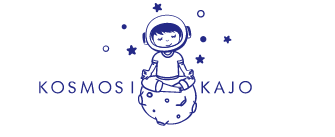 …………………………………………………Data, podpis rodzica/opiekuna prawnego